Равнопеременное движениеПрямолинейное движение точки задано уравнением: х = - 2 + 3t – 0,5t2. Написать уравнение зависимости (t); построить график зависимости (t); найти координату и скорость точки через 2 с и 8 с после начала движения; найти перемещение и путь за время 2 с и 8 с.Тело, двигаясь без начальной скорости, прошло за первую секунду , за вторую – , за третью – , за четвертую –  и т. д. Можно ли считать такое движение равноускоренным?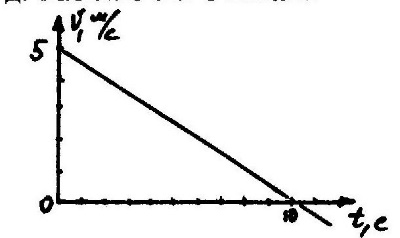 Дан график зависимости скорости движения некоторого тела от времени. Определить характер этого движения. Найти начальную скорость и ускорение, записать уравнение движения тела, считая начальную координату тела равной нулю.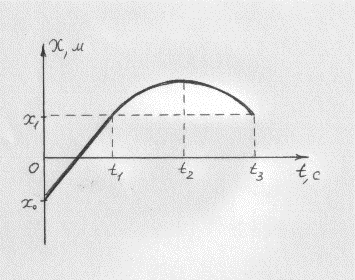 На рисунке дан график зависимости координаты тела от времени. После момента времени t1 кривая графика - парабола. Построить графики зависимости скорости и ускорения тела.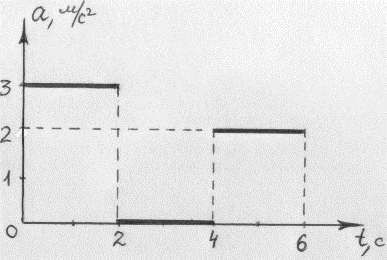 График зависимости а(t) имеет форму, изображенную на рисунке. Начертить графики зависимости скорости, перемещения и координаты тела от времени, если начальная скорость тела – 3 м/с, а начальная координата тела .Два велосипедиста едут навстречу друг другу. Один, имея скорость , движется равнозамедленно с ускорением 0,2 м/с2. Другой, имея скорость 5,4 км/ч, движется равноускоренно с ускорением 0,2 м/с2. Через какое время велосипедисты встретятся и какое перемещение совершит каждый из них до встречи, если расстояние между ними в начальный момент времени ?Два велосипедиста едут навстречу друг другу. Первый, имея скорость , поднимается в гору с ускорением –0,15 м/с2, а второй, имея скорость , спускается с горы с ускорением 0,25 м/с2. Через сколько времени они встретятся, если известно, что встреча произошла на середине пути?Два автомобиля выезжают из одного пункта в одном направлении. Второй автомобиль выезжает на 20 с позже первого. Оба движутся равноускоренно с одинаковым ускорением 0,4 м/с2. Через сколько времени, считая от начала движения второго автомобиля, расстояние между ними окажется ?С каким ускорением движется тело, если за восьмую секунду после начала движения оно прошло путь ? Найти путь за пятнадцатую секунду.За пятую секунду равнозамедленного движения тело проходит  и останавливается. Какой путь проходит тело за третью секунду этого движения?Пуля, летящая со скоростью 400 м/с, попадает в деревянную преграду и проникает в нее на глубину . Считая движение пули равноускоренным, найти ускорение и время движения пули внутри преграды. Какова была ее скорость на глубине ? На какой глубине скорость пули уменьшится в 4 раза?В момент, когда тронулся поезд, провожающий начал равномерно бежать по ходу поезда со скоростью 3,5 м/с. Принимая движение поезда равноускоренным, определить скорость поезда в тот момент, когда провожаемый поравняется с провожающим.От движущегося поезда отцепляют последний вагон. Поезд продолжает двигаться с той же скоростью. Как будут относиться пути, пройденные поездом и вагоном, до момента остановки вагона?Автомобиль движется с постоянным ускорением 1 м/с2. В данный момент он имеет скорость 10,5 м/с. Где он был секунду назад?Тело движется с постоянным ускорением, имея начальную скорость 10 м/с. Каким должно быть его ускорение, чтобы оно за 2 с сместилось на ?Поезд начинает движение из состояния покоя и равномерно увеличивает свою скорость. На первом километре она возросла на 10 м/с. На сколько возрастет она на втором километре?Тело двигалось по оси ОХ с постоянным ускорением. В точке х2 = 2 м оно имело скорость 2 = 2 м/с, а в точке х3 = 3 м оно имело скорость 3 = 3 м/с (обе скорости направлены в сторону оси ОХ). Было ли это тело в точке х1 = 1 м?При равноускоренном движении точка проходит за первые два равные последовательные промежутки времени по 4 с каждый пути  и . Определить начальную скорость и ускорение точки.По наклонной доске снизу вверх пустили катиться шарик. На расстоянии  от начала пути шарик побывал дважды: через 1 с и через 2 с после начала движения. Определить начальную скорость и ускорение шарика.Шарик, пущенный вверх по наклонной плоскости, проходит последовательно два равных отрезка длиной L каждый и продолжает двигаться дальше. Первый отрезок шарик прошел за t секунд, а второй – за 3t секунд. Найти скорость шарика в конце первого отрезка пути.Два шарика начали одновременно и с одинаковой скоростью катиться по поверхностям, изображенным на рисунке. Как будут отличаться скорости и времена движения шариков к моменту их прибытия в т. В? Трением пренебречь.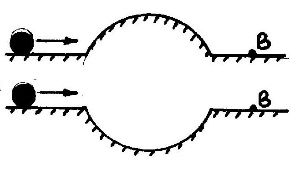 Ответ:  верх = ниж,  tверх  tниж.Расстояние между двумя станциями метро  поезд проходит со средней скоростью . При этом на разгон он затрачивает 20 с, затем идет равномерно и на замедление до остановки тратит 10 с. Определить наибольшую скорость поезда. Длина перегона трамвайного пути . Зная, что в начале и в конце перегона вагон движется с постоянным ускорением 0,5 м/с2 и что вагон должен проходить перегон за 1 мин 20 с, определить наибольшую скорость вагона.Первую четверть пути турист проехал на велосипеде со скоростью , вторую четверть прошел пешком со скоростью . Остаток пути он проделал на машине, скорость которой на горизонтальном участке была . Половину расстояния, пройденного машиной, составлял подъем в гору. На этом участке пути машина двигалась равнозамедленно с остановкой в конце пути. Определить среднюю скорость движения туриста на всем пути. 